Section 5.1b	Exponential FunctionsObjective 4:  Solving Applications of Exponential FunctionsThe Periodic Compound Interest Formula is , where A is the total amount in the account after t years, P is the principal (original investment amount), r is the annual interest rate as a decimal, and n is the number of times interest is compounded per year.The Continuous Compound Interest Formula is , where A is the total amount in the account after t years, P is the principal (original investment amount), and r is the annual interest rate as a decimal. Exponential GrowthA model that describes the population, P, after a certain time, t, iswhere is the initial population and is a constant called the relative growth rate.  (Note: k may be given as a percent.) 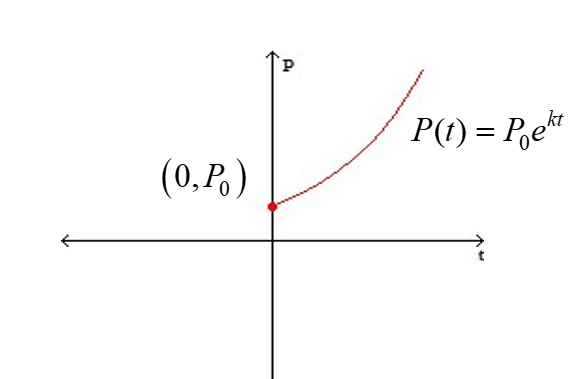 